COUNTY COMMISSION RECORD, VERNON COUNTYMonday, January 8, 2024,	                                                                     5th January Adj.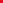 THE VERNON COUNTY COMMISSION MET, PURSUANT TO ADJOURNMENT, MONDAY, JANUARY 8, 2024, AT 9:00 A.M.  PRESENT: JOE WILSON, PRESIDING COMMISSIONER; EVERETT L. WOLFE, SOUTHERN COMMISSIONER; CINDY THOMPSON, NORTHERN COMMISSIONER;              2024 BUDGETThe Commission met to discuss the 2024 Budget. They examined and discussed the Sheriff’s,  Circuit Court, Assessor, Recorder, County Clerk and Emergency Management budgets.				EMERGENCY MANAGEMENTThe Commissioners discussed the need for repairs and improvements to the Emergency Management building.					      ARPASherri Simmons with Consolidated Public Water Supply District No. 1 called to discuss waterline extensions and ARPA funding.                 ADJOURNOrdered that Commission adjourn at 3:18 P.M. until Tuesday, January 9, 2024.ATTEST: ________________________________ APPROVED:_____________________________		CLERK OF COMMISSION			       PRESIDING COMMISSIONER